Publicado en Cogolludo-Guadalajara el 22/06/2021 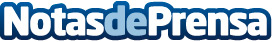 Cogolludo se prepara para un intenso verano culturalTres exposiciones, "Guadalajara hecha a mano", "En papel arte" y "Arte en confinamiento", podrán visitarse, consecutivamente, en el Palacio Ducal de CogolludoDatos de contacto:Javier Bravo606411053Nota de prensa publicada en: https://www.notasdeprensa.es/cogolludo-se-prepara-para-un-intenso-verano Categorias: Fotografía Artes Visuales Sociedad Castilla La Mancha Entretenimiento Turismo http://www.notasdeprensa.es